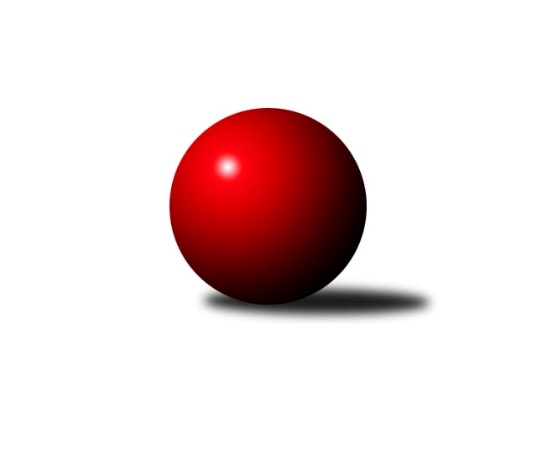 Č.11Ročník 2021/2022	19.11.2021Nejlepšího výkonu v tomto kole: 2480 dosáhlo družstvo: SK Rapid Praha Mistrovství Prahy 3 2021/2022Výsledky 11. kolaSouhrnný přehled výsledků:SK Rapid Praha 	- TJ Sokol Praha-Vršovice C	7:1	2480:2404	6.5:5.5	15.11.TJ ZENTIVA Praha 	- KK Dopravní podniky Praha A	2:6	2073:2260	4.5:7.5	16.11.TJ Astra Zahradní Město B	- SK Meteor Praha E	7:1	2402:2266	9.0:3.0	16.11.Sokol Kobylisy D	- SK Žižkov Praha D	6:2	2290:2107	8.0:4.0	18.11.KK Konstruktiva Praha E	- KK Velké Popovice B	8:0	2461:2203	11.0:1.0	18.11.VSK ČVUT Praha B	- TJ Praga Praha B	2:6	2330:2333	5.5:6.5	18.11.SK Meteor Praha E	- TJ ZENTIVA Praha 	7:1	2453:2302	9.0:3.0	19.11.Tabulka družstev:	1.	Sokol Kobylisy D	10	8	0	2	55.0 : 25.0 	72.0 : 48.0 	 2251	16	2.	KK Konstruktiva Praha E	9	6	2	1	49.0 : 23.0 	65.5 : 42.5 	 2424	14	3.	KK Dopravní podniky Praha A	9	7	0	2	45.5 : 26.5 	61.0 : 47.0 	 2431	14	4.	TJ Astra Zahradní Město B	9	5	2	2	43.5 : 28.5 	59.5 : 48.5 	 2384	12	5.	TJ Praga Praha B	9	6	0	3	43.0 : 29.0 	61.5 : 46.5 	 2354	12	6.	SK Rapid Praha	10	5	1	4	45.0 : 35.0 	59.0 : 61.0 	 2414	11	7.	SK Meteor Praha E	11	5	1	5	44.5 : 43.5 	64.0 : 68.0 	 2268	11	8.	VSK ČVUT Praha B	9	5	0	4	37.5 : 34.5 	62.0 : 46.0 	 2375	10	9.	TJ Sokol Praha-Vršovice C	10	4	1	5	38.0 : 42.0 	72.5 : 47.5 	 2351	9	10.	SK Žižkov Praha D	9	1	3	5	31.0 : 41.0 	49.5 : 58.5 	 2244	5	11.	KK Velké Popovice B	10	2	1	7	28.0 : 52.0 	45.5 : 74.5 	 2165	5	12.	TJ ZENTIVA Praha	10	2	1	7	26.0 : 54.0 	43.0 : 77.0 	 2274	5	13.	KK Dopravní podniky Praha B	9	0	0	9	10.0 : 62.0 	29.0 : 79.0 	 2087	0Podrobné výsledky kola:	 SK Rapid Praha 	2480	7:1	2404	TJ Sokol Praha-Vršovice C	František Pudil *1	 	 211 	 212 		423 	 2:0 	 370 	 	176 	 194		Pavel Brož	Josef Pokorný	 	 175 	 213 		388 	 0:2 	 463 	 	240 	 223		Lukáš Pelánek	Martin Podhola	 	 217 	 191 		408 	 1:1 	 379 	 	177 	 202		Miroslav Kettner	Petr Valta	 	 195 	 204 		399 	 1.5:0.5 	 378 	 	195 	 183		Luboš Kučera	Antonín Tůma	 	 204 	 194 		398 	 1:1 	 393 	 	187 	 206		Josef Novotný	Jiří Hofman	 	 214 	 250 		464 	 1:1 	 421 	 	223 	 198		Tomáš Čurdarozhodčí: Vedoucí družstevstřídání: *1 od 51. hodu Vojtěch RoubalNejlepší výkon utkání: 464 - Jiří Hofman	 TJ ZENTIVA Praha 	2073	2:6	2260	KK Dopravní podniky Praha A	Pavel Plíska	 	 126 	 131 		257 	 0:2 	 401 	 	193 	 208		Petra Švarcová	Ladislav Holeček *1	 	 168 	 194 		362 	 1:1 	 373 	 	193 	 180		Jiří Brada	Eliška Fialová	 	 177 	 182 		359 	 1:1 	 353 	 	165 	 188		Jaroslav Vondrák	Lenka Krausová	 	 192 	 196 		388 	 2:0 	 340 	 	170 	 170		Miroslav Tomeš	Jan Bártl	 	 178 	 183 		361 	 0:2 	 388 	 	199 	 189		Jan Novák	Věra Štefanová	 	 157 	 189 		346 	 0.5:1.5 	 405 	 	216 	 189		Jindřich Málekrozhodčí: Fialová Eliškastřídání: *1 od 51. hodu Jana ValentováNejlepší výkon utkání: 405 - Jindřich Málek	 TJ Astra Zahradní Město B	2402	7:1	2266	SK Meteor Praha E	Lucie Hlavatá	 	 195 	 208 		403 	 2:0 	 356 	 	182 	 174		Jiří Svoboda	Martin Kozdera	 	 190 	 196 		386 	 2:0 	 346 	 	162 	 184		Jan Šťastný	Marek Sedlák	 	 159 	 198 		357 	 2:0 	 324 	 	151 	 173		Václav Šrajer	Radovan Šimůnek	 	 218 	 234 		452 	 1:1 	 438 	 	203 	 235		Jiří Novotný	Tomáš Kudweis	 	 175 	 205 		380 	 0:2 	 435 	 	226 	 209		Zdeněk Míka	Vojtěch Kostelecký	 	 204 	 220 		424 	 2:0 	 367 	 	182 	 185		Jan Petráčekrozhodčí:  Vedoucí družstevNejlepší výkon utkání: 452 - Radovan Šimůnek	 Sokol Kobylisy D	2290	6:2	2107	SK Žižkov Praha D	Miroslav Bohuslav	 	 223 	 195 		418 	 2:0 	 345 	 	184 	 161		Lenka Špačková	Jiří Bílka	 	 180 	 196 		376 	 0:2 	 418 	 	211 	 207		Adam Vaněček	Markéta Březinová	 	 209 	 197 		406 	 1:1 	 363 	 	165 	 198		Martin Tožička	František Stibor	 	 191 	 181 		372 	 2:0 	 340 	 	172 	 168		Michal Truksa	Jana Cermanová	 	 182 	 195 		377 	 1:1 	 383 	 	177 	 206		Bohumil Strnad	Miroslava Kmentová	 	 157 	 184 		341 	 2:0 	 258 	 	128 	 130		František Brodilrozhodčí: Radim AbrahámNejlepšího výkonu v tomto utkání: 418 kuželek dosáhli: Miroslav Bohuslav, Adam Vaněček	 KK Konstruktiva Praha E	2461	8:0	2203	KK Velké Popovice B	Jakub Wrzecionko	 	 235 	 215 		450 	 2:0 	 366 	 	204 	 162		Ludmila Kaprová	Zbyněk Lébl	 	 228 	 206 		434 	 2:0 	 302 	 	148 	 154		Jan Kratochvíl	František Vondráček *1	 	 172 	 186 		358 	 2:0 	 343 	 	160 	 183		Ivana Bandasová	Petr Mašek	 	 198 	 202 		400 	 1:1 	 396 	 	192 	 204		Jana Procházková	Jiřina Beranová	 	 201 	 193 		394 	 2:0 	 379 	 	188 	 191		Petr Kapal	Bohumír Musil	 	 212 	 213 		425 	 2:0 	 417 	 	205 	 212		Josef Vodešilrozhodčí:  Vedoucí družstevstřídání: *1 od 51. hodu Stanislava ŠvindlováNejlepší výkon utkání: 450 - Jakub Wrzecionko	 VSK ČVUT Praha B	2330	2:6	2333	TJ Praga Praha B	Tomáš King	 	 192 	 155 		347 	 0:2 	 410 	 	210 	 200		Vít Kluganost	Martin Kočí	 	 193 	 199 		392 	 2:0 	 301 	 	147 	 154		Pavel Nepil	Jiří Škoda	 	 213 	 226 		439 	 2:0 	 415 	 	202 	 213		Pavlína Kašparová	Tomáš Kuneš	 	 196 	 184 		380 	 0.5:1.5 	 392 	 	208 	 184		Kryštof Maňour	Richard Glas	 	 226 	 195 		421 	 1:1 	 430 	 	215 	 215		Martin Kovář	Tomáš Rejpal	 	 177 	 174 		351 	 0:2 	 385 	 	201 	 184		Lukáš Jirsarozhodčí: Vedoucí družstevNejlepší výkon utkání: 439 - Jiří Škoda	 SK Meteor Praha E	2453	7:1	2302	TJ ZENTIVA Praha 	Jiří Svoboda	 	 208 	 211 		419 	 2:0 	 374 	 	187 	 187		Eliška Fialová	Jan Šťastný *1	 	 186 	 174 		360 	 0:2 	 396 	 	206 	 190		Jan Bártl	Jaroslav Novák	 	 224 	 195 		419 	 2:0 	 366 	 	176 	 190		Ladislav Holeček	Zdeněk Míka	 	 206 	 185 		391 	 1:1 	 389 	 	187 	 202		Jana Valentová	Jiří Novotný	 	 198 	 216 		414 	 2:0 	 394 	 	191 	 203		Věra Štefanová	Jan Petráček	 	 224 	 226 		450 	 2:0 	 383 	 	184 	 199		Lenka Krausovározhodčí:  Vedoucí družstevstřídání: *1 od 51. hodu Václav ŠrajerNejlepší výkon utkání: 450 - Jan PetráčekPořadí jednotlivců:	jméno hráče	družstvo	celkem	plné	dorážka	chyby	poměr kuž.	Maximum	1.	Jakub Wrzecionko 	KK Konstruktiva Praha E	438.75	296.4	142.3	6.3	6/6	(498)	2.	Vojtěch Kostelecký 	TJ Astra Zahradní Město B	431.24	295.6	135.6	5.6	5/5	(464)	3.	Jan Novák 	KK Dopravní podniky Praha A	426.75	296.1	130.7	9.5	5/5	(474)	4.	Jiří Novotný 	SK Meteor Praha E	425.28	297.5	127.8	7.7	5/6	(439)	5.	Radovan Šimůnek 	TJ Astra Zahradní Město B	422.96	290.3	132.7	5.2	5/5	(452)	6.	Bohumír Musil 	KK Konstruktiva Praha E	422.88	290.2	132.7	6.6	6/6	(489)	7.	Ondřej Maňour 	TJ Praga Praha B	420.54	293.0	127.5	6.2	4/6	(448)	8.	Martin Kovář 	TJ Praga Praha B	420.00	293.3	126.7	6.3	5/6	(444)	9.	Jiří Brada 	KK Dopravní podniky Praha A	419.40	295.0	124.4	9.1	5/5	(465)	10.	Martin Kočí 	VSK ČVUT Praha B	419.35	289.0	130.4	5.7	4/5	(485)	11.	Petra Švarcová 	KK Dopravní podniky Praha A	418.23	296.4	121.8	8.2	5/5	(447)	12.	Zbyněk Lébl 	KK Konstruktiva Praha E	417.55	285.9	131.7	9.1	5/6	(439)	13.	Lukáš Pelánek 	TJ Sokol Praha-Vršovice C	417.00	297.8	119.2	10.9	5/5	(463)	14.	Martin Podhola 	SK Rapid Praha 	416.54	287.0	129.5	7.7	6/6	(448)	15.	Milan Perman 	KK Konstruktiva Praha E	414.20	290.8	123.4	9.3	5/6	(459)	16.	Josef Pokorný 	SK Rapid Praha 	408.33	281.2	127.2	7.4	6/6	(439)	17.	Richard Glas 	VSK ČVUT Praha B	407.75	285.8	122.0	7.6	4/5	(462)	18.	Jiří Hofman 	SK Rapid Praha 	407.70	280.9	126.8	9.1	5/6	(464)	19.	David Knoll 	VSK ČVUT Praha B	406.44	288.8	117.7	8.1	4/5	(467)	20.	Jindřich Málek 	KK Dopravní podniky Praha A	406.40	284.4	122.1	8.1	5/5	(447)	21.	Miroslav Klabík 	TJ Sokol Praha-Vršovice C	404.85	283.0	121.9	8.6	4/5	(426)	22.	Jiří Škoda 	VSK ČVUT Praha B	404.50	285.5	119.0	8.7	5/5	(443)	23.	Lucie Hlavatá 	TJ Astra Zahradní Město B	402.60	283.9	118.7	9.3	5/5	(436)	24.	Petr Kšír 	TJ Praga Praha B	402.30	290.2	112.1	10.0	5/6	(447)	25.	František Pudil 	SK Rapid Praha 	400.88	289.3	111.6	12.8	4/6	(440)	26.	Lenka Krausová 	TJ ZENTIVA Praha 	400.67	287.2	113.5	10.9	6/6	(424)	27.	Jana Cermanová 	Sokol Kobylisy D	398.48	276.7	121.8	8.3	5/5	(420)	28.	Vojtěch Roubal 	SK Rapid Praha 	397.40	288.0	109.4	11.9	5/6	(451)	29.	Jindřich Habada 	KK Dopravní podniky Praha A	397.25	290.9	106.4	10.2	4/5	(437)	30.	Markéta Březinová 	Sokol Kobylisy D	396.03	274.2	121.8	7.2	5/5	(454)	31.	Antonín Tůma 	SK Rapid Praha 	396.00	282.9	113.1	9.2	6/6	(437)	32.	Vít Kluganost 	TJ Praga Praha B	395.60	285.0	110.6	11.3	5/6	(431)	33.	Zdeněk Míka 	SK Meteor Praha E	395.17	287.4	107.8	9.6	6/6	(461)	34.	Miroslav Kettner 	TJ Sokol Praha-Vršovice C	394.36	281.7	112.7	11.1	5/5	(413)	35.	Josef Vodešil 	KK Velké Popovice B	393.40	276.3	117.1	11.9	4/5	(421)	36.	Petr Valta 	SK Rapid Praha 	393.28	280.6	112.7	10.1	6/6	(416)	37.	Jaroslav Vondrák 	KK Dopravní podniky Praha A	392.75	273.9	118.9	9.3	4/5	(437)	38.	Jan Bártl 	TJ ZENTIVA Praha 	392.63	279.7	112.9	10.1	6/6	(408)	39.	Miloslav Kellner 	TJ ZENTIVA Praha 	391.94	282.3	109.6	11.3	4/6	(418)	40.	Jan Petráček 	SK Meteor Praha E	391.29	269.8	121.5	7.8	6/6	(450)	41.	Miroslav Bohuslav 	Sokol Kobylisy D	391.07	279.5	111.6	9.6	5/5	(433)	42.	Kryštof Maňour 	TJ Praga Praha B	391.00	280.5	110.5	10.2	5/6	(426)	43.	Pavlína Kašparová 	TJ Praga Praha B	391.00	285.7	105.3	11.5	6/6	(431)	44.	Tomáš Kuneš 	VSK ČVUT Praha B	390.67	274.3	116.3	9.7	5/5	(415)	45.	Jiří Štoček 	SK Žižkov Praha D	389.15	274.4	114.8	10.4	4/5	(411)	46.	Petr Mašek 	KK Konstruktiva Praha E	388.78	279.5	109.3	12.3	6/6	(421)	47.	Jaroslav Michálek 	KK Dopravní podniky Praha B	383.87	276.2	107.7	13.3	3/4	(412)	48.	Petr Kapal 	KK Velké Popovice B	383.63	279.3	104.3	13.0	4/5	(421)	49.	Miroslav Tomeš 	KK Dopravní podniky Praha A	381.38	274.6	106.8	13.1	4/5	(427)	50.	Tomáš Kudweis 	TJ Astra Zahradní Město B	380.20	271.7	108.5	10.5	5/5	(404)	51.	Josef Málek 	KK Dopravní podniky Praha B	380.17	269.6	110.5	12.6	4/4	(457)	52.	Pavel Brož 	TJ Sokol Praha-Vršovice C	379.76	278.7	101.0	13.7	5/5	(417)	53.	Eliška Fialová 	TJ ZENTIVA Praha 	377.42	270.5	107.0	13.3	6/6	(399)	54.	Luboš Kučera 	TJ Sokol Praha-Vršovice C	373.00	273.9	99.1	12.2	5/5	(413)	55.	Věra Štefanová 	TJ ZENTIVA Praha 	372.72	265.7	107.0	14.3	6/6	(394)	56.	Lenka Špačková 	SK Žižkov Praha D	370.72	263.6	107.2	11.2	5/5	(440)	57.	Richard Stojan 	VSK ČVUT Praha B	370.60	266.1	104.5	13.1	5/5	(423)	58.	Jiří Svoboda 	SK Meteor Praha E	367.50	269.7	97.8	9.6	5/6	(419)	59.	Bohumil Strnad 	SK Žižkov Praha D	360.13	249.5	110.6	13.0	4/5	(430)	60.	Ludmila Kaprová 	KK Velké Popovice B	359.30	260.6	98.7	14.9	5/5	(419)	61.	Jana Procházková 	KK Velké Popovice B	358.23	261.6	96.7	16.4	5/5	(396)	62.	Jiří Svozílek 	KK Dopravní podniky Praha B	351.63	260.5	91.2	17.5	4/4	(400)	63.	Miroslava Kmentová 	Sokol Kobylisy D	350.44	260.0	90.4	15.4	5/5	(370)	64.	František Stibor 	Sokol Kobylisy D	350.04	257.4	92.6	14.4	4/5	(407)	65.	Michal Truksa 	SK Žižkov Praha D	346.40	255.6	90.8	13.8	5/5	(377)	66.	Karel Hnátek  st.	KK Dopravní podniky Praha B	344.00	243.4	100.7	14.7	4/4	(402)	67.	Jan Šťastný 	SK Meteor Praha E	325.20	238.4	86.8	19.6	5/6	(348)	68.	Ivana Bandasová 	KK Velké Popovice B	320.50	244.3	76.2	22.9	5/5	(352)	69.	Karel Hnátek  ml.	KK Dopravní podniky Praha B	313.75	230.1	83.7	19.3	4/4	(364)		Stanislav Durchánek 	VSK ČVUT Praha B	433.00	289.5	143.5	5.0	2/5	(442)		Jaroslav Pýcha 	SK Žižkov Praha D	431.78	300.7	131.1	7.0	3/5	(478)		Jaroslav Novák 	SK Meteor Praha E	411.13	281.3	129.9	8.4	3/6	(451)		Luboš Kocmich 	VSK ČVUT Praha B	401.00	294.0	107.0	7.0	1/5	(401)		Adam Vaněček 	SK Žižkov Praha D	399.33	295.9	103.4	13.9	3/5	(434)		Martin Tožička 	SK Žižkov Praha D	398.58	278.8	119.8	10.3	3/5	(465)		Tomáš Turnský 	TJ Astra Zahradní Město B	398.00	260.0	138.0	7.0	1/5	(398)		Gabriela Jirásková 	KK Velké Popovice B	398.00	285.8	112.2	13.8	2/5	(441)		Josef Novotný 	TJ Sokol Praha-Vršovice C	397.22	288.4	108.8	10.6	3/5	(418)		Pavel Rákos 	SK Žižkov Praha D	396.67	276.3	120.3	11.7	2/5	(439)		Jiří Bílka 	Sokol Kobylisy D	394.25	272.5	121.8	9.5	2/5	(402)		Stanislava Švindlová 	KK Konstruktiva Praha E	390.83	271.2	119.7	11.5	3/6	(430)		Marek Sedlák 	TJ Astra Zahradní Město B	388.80	278.6	110.2	9.8	2/5	(423)		Tomáš Vinš 	KK Velké Popovice B	386.67	280.0	106.7	14.3	3/5	(403)		Martin Jelínek 	TJ Praga Praha B	386.00	277.0	109.0	10.0	1/6	(386)		Jakub Jetmar 	TJ Astra Zahradní Město B	385.67	268.9	116.8	13.1	3/5	(405)		Petr Švenda 	SK Rapid Praha 	383.00	268.0	115.0	9.0	1/6	(383)		Milan Lukeš 	TJ Sokol Praha-Vršovice C	383.00	274.0	109.0	15.0	1/5	(383)		Petr Peřina 	TJ Astra Zahradní Město B	380.67	274.2	106.4	13.7	3/5	(394)		Tomáš Čurda 	TJ Sokol Praha-Vršovice C	379.33	266.0	113.3	11.8	3/5	(421)		Lukáš Jirsa 	TJ Praga Praha B	370.67	262.0	108.7	11.7	3/6	(385)		Václav Žďárek 	SK Žižkov Praha D	368.63	267.4	101.3	12.5	2/5	(385)		Václav Šrajer 	SK Meteor Praha E	366.50	269.5	97.0	16.5	2/6	(409)		Jana Valentová 	TJ ZENTIVA Praha 	366.44	263.2	103.2	14.4	3/6	(389)		Tomáš Rejpal 	VSK ČVUT Praha B	365.50	266.5	99.0	10.0	2/5	(380)		Jiřina Beranová 	KK Konstruktiva Praha E	363.83	256.8	107.0	12.7	3/6	(394)		Jiří Tencar 	VSK ČVUT Praha B	361.75	249.6	112.1	13.3	2/5	(418)		Jiří Třešňák 	SK Meteor Praha E	360.25	263.3	97.0	13.0	2/6	(390)		Ladislav Holeček 	TJ ZENTIVA Praha 	357.33	277.3	80.0	20.0	3/6	(383)		Karel Němeček 	TJ Sokol Praha-Vršovice C	356.00	260.5	95.5	14.0	1/5	(377)		Karel Mašek 	SK Meteor Praha E	352.83	260.5	92.3	16.2	3/6	(362)		Karel Radil 	TJ Sokol Praha-Vršovice C	350.00	283.0	67.0	24.0	1/5	(350)		Petra Klímová Rézová 	Sokol Kobylisy D	348.50	258.0	90.5	13.5	2/5	(353)		Bohumil Plášil 	KK Dopravní podniky Praha B	348.00	232.0	116.0	12.0	1/4	(348)		Tomáš King 	VSK ČVUT Praha B	347.00	231.0	116.0	13.0	1/5	(347)		Jaromír Deák 	Sokol Kobylisy D	341.25	251.5	89.8	16.8	2/5	(346)		Dagmar Svobodová 	KK Dopravní podniky Praha B	340.30	243.5	96.8	16.9	2/4	(399)		Jana Kvardová 	KK Velké Popovice B	338.50	256.2	82.3	20.0	3/5	(347)		Martin Kozdera 	TJ Astra Zahradní Město B	338.44	246.3	92.1	14.8	3/5	(386)		Jan Kratochvíl 	KK Velké Popovice B	333.25	240.1	93.2	16.8	3/5	(418)		Pavel Jakl 	TJ Praga Praha B	332.00	255.0	77.0	15.0	1/6	(332)		Tomáš Smékal 	TJ Praga Praha B	329.50	252.5	77.0	22.5	2/6	(395)		Vojtěch Brodský 	TJ Praga Praha B	321.00	245.0	76.0	18.0	1/6	(321)		František Brodil 	SK Žižkov Praha D	314.00	231.5	82.5	20.0	2/5	(370)		Pavel Nepil 	TJ Praga Praha B	301.00	229.0	72.0	22.0	1/6	(301)		Pavel Plíska 	TJ ZENTIVA Praha 	291.00	206.5	84.5	23.0	1/6	(325)		Milan Švarc 	KK Dopravní podniky Praha B	245.00	173.5	71.5	11.0	2/4	(329)Sportovně technické informace:Starty náhradníků:registrační číslo	jméno a příjmení 	datum startu 	družstvo	číslo startu
Hráči dopsaní na soupisku:registrační číslo	jméno a příjmení 	datum startu 	družstvo	26720	Pavel Nepil	18.11.2021	TJ Praga Praha B	Program dalšího kola:12. kolo22.11.2021	po	17:30	KK Dopravní podniky Praha B - VSK ČVUT Praha B	22.11.2021	po	17:30	KK Dopravní podniky Praha A - TJ Praga Praha B	23.11.2021	út	17:30	TJ ZENTIVA Praha  - Sokol Kobylisy D	24.11.2021	st	17:00	SK Žižkov Praha D - SK Rapid Praha 	24.11.2021	st	17:30	KK Velké Popovice B - KK Dopravní podniky Praha A (dohrávka z 3. kola)	24.11.2021	st	17:30	TJ Sokol Praha-Vršovice C - TJ Astra Zahradní Město B				KK Velké Popovice B - -- volný los --	25.11.2021	čt	17:00	SK Meteor Praha E - KK Konstruktiva Praha E	Nejlepší šestka kola - absolutněNejlepší šestka kola - absolutněNejlepší šestka kola - absolutněNejlepší šestka kola - absolutněNejlepší šestka kola - dle průměru kuželenNejlepší šestka kola - dle průměru kuželenNejlepší šestka kola - dle průměru kuželenNejlepší šestka kola - dle průměru kuželenNejlepší šestka kola - dle průměru kuželenPočetJménoNázev týmuVýkonPočetJménoNázev týmuPrůměr (%)Výkon2xJiří HofmanRapid 4645xRadovan ŠimůnekAstra ZM B114.744521xLukáš PelánekVršovice C4632xAdam VaněčekŽižkov D114.584182xRadovan ŠimůnekAstra ZM B4524xMiroslav BohuslavKobylisy D114.584186xJakub WrzecionkoKonstruktiva E4501xJiří HofmanRapid 113.584642xJiří ŠkodaČVUT Praha B4392xLukáš PelánekVršovice C113.334633xJiří NovotnýMeteor E4386xJakub WrzecionkoKonstruktiva E112.52450